Информационная справка по эффективности антикоррупционной работы в общеобразовательных организациях муниципального образования «Карсунский район» за 3 месяца 2022 года          За 3 месяца 2022 года по антикоррупционной направленности были проведены следующие мероприятия:          В период январь-март 2022 года прошли курсы повышения квалификации 2 учителя русского языка и литературы, 2 учителей истории и обществознания. В общеобразовательных организациях Карсунского района активно проводятся всевозможные мероприятия по антикоррупционной направленности, наиболее значимые из которых  прошли:  В МКОУ Большекандаратская средняя школа им. И.К. Морозова:  Цель антикоррупционного воспитания в школе – воспитывать ценностные установки и развивать способности, необходимые для формирования у учащихся гражданской позиции в отношении коррупции. Задачи антикоррупционного воспитания: познакомить с явлением коррупции: сутью, причинами, последствиями. поощрять нетерпимость к проявлениям коррупции. продемонстрировать возможности борьбы с коррупцией. Основные компоненты системы антикоррупционного воспитания в школе: отсутствие случаев коррупционного поведения в образовательном учреждении; антикоррупционное просвещение: изложение сущности феномена коррупции как преступного действия на уроках обществознания; обретение опыта решения жизненных и школьных проблем на основе взаимодействия педагогов и учащихся; педагогическая деятельность по формированию у учащихся антикоррупционного мировоззрения. Основным средством формирования антикоррупционного поведения является правовое образование. Правовое образование в нашей школе реализуется на междисциплинарном уровне и во внеурочное время. В блоке гуманитарных дисциплин правовые знания представлены в курсах истории, обществознания, литературы, права и экономики. На этих уроках формируются представления о современном обществе, о взаимодействии государства, общества и личности. В целях формирования антикоррупционной нравственно-правовой культуры в январе - марте 2022 года были проведены следующие мероприятия:Проведение 19.01.2022 круглого стола в 8-9 классах на уроках обществознания по теме «Коррупция и наши законы», с целью знакомства и изучения с правами и обязанностями и последствиями за их несоблюдение.Тематический классный час «История избирательного права» с учащимися 5-6 классов. На данной беседе были затронуты тема коррупции и её возможные последствия. 01.02.2022.Тематический классный час «Можно ли прожить без подкупа?» для 7-8 классов. Ребята моделируют проблемные ситуации, ищут пути решения через законодательные нормы, что способствует формированию правовой грамотности и нравственной культуре учащихся. 25.02.2022.Беседа «Права и обязанности граждан» (9-11 кл.). На данной беседе были затронуты  вопросы тема  коррупции. 14.03.2022.Изучение проблем коррупции в государстве в рамках тем учебной программы на уроках обществознания, истории, литературы, экономики и права, а также на уроках финансовой грамотности учителями – предметниками и классными руководителями в начальной школе. Рассмотрение тем антикоррупционной направленности на родительских собраниях классными руководителями.Раздача буклетов  «Мы против коррупции»  среди учащихся всей школы.На каждом из этих мероприятий обсуждались вопросы морали, разбирались конкретные примеры из художественной литературы и реальной жизни.Основной целью всех проведенных мероприятий стали вопросы, способствовавшие воспитанию у учащихся неприятия коррупции как явления, абсолютно несовместимого с ценностями современного демократического правового государства. С целью формирования у учащихся антикоррупционного мировоззрения в МКОУ Белозерская средняя школа, согласно плану мероприятий по антикоррупционному просвещению обучающихся на 2021- 2022 уч. год, активно ведётся работа по антикоррупционному воспитанию обучающихся. Эта работа проводится как на уроках истории, обществознания, так и во время проведения внеклассных и внешкольных мероприятий, родительских собраний.В первом квартале 2022  года проведены следующие мероприятия по антикоррупционному просвещению:На уроках обществознания проводились беседы «Встреча с коррупцией» для учащихся 10-11 классов.В планы классных руководителей включены и проводятся классные часы в форме дискуссий и ролевых игр: «Быть честным. По законам справедливости», «Откуда берутся запреты?», «Когда все в твоих руках», «Что такое коррупция? Как решить проблему коррупции?»Активно ведется работа по антикоррупционному просвещению родителей.-Проведение родительских собраний с включением вопроса по теме формирования антикоррупционного мировоззрения.-Проводились консультации  «Права и обязанности участников образовательного процесса» (в течение года).В школе оформлен антикоррупционный стенд.На сайте школы и в социальных сетях  в течение года размещаются материалы  по данному направлению.В МКОУ Татарскогоренская основная школа в первом  квартале 2022 года проведены следующие мероприятия по антикоррупционному просвещению:-На уроках обществознания проводились беседы «Встреча с коррупцией» для учащихся 8-9  классов.-В планы классных руководителей включены и проводятся классные часы в форме дискуссий:1-4 кл. «Как прожить без ссор» 28.01.2022;5-6кл. «Быть честным» 28.01.2022;7-8 кл. «Как бороться со взятками»; 9 кл. «Легко ли всегда быть честным?».Библиотекарь провела с учащимися  7-9 класса  библиотечный урок «Обсуждение пословиц и поговорок о коррупции» 02.03.2022.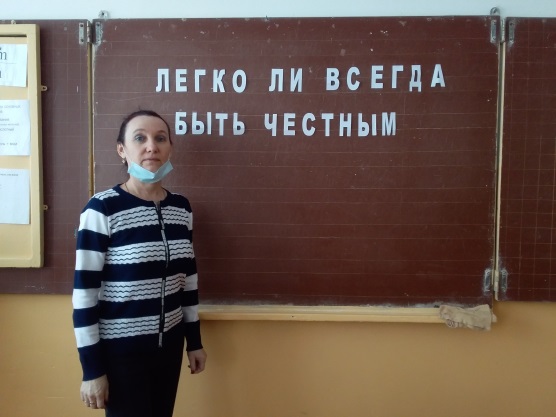 В период с 11.01.2022 по 31.03.2022 в МБОУ Карсунская средняя школа имени Д.Н.Гусева были проведены следующие  мероприятия анти коррупционной направленности:С января по март 2022 года в рамках учебных предметов «История» и «Обществознание» учащиеся 6-11 классов рассматривали антикоррупционные темы: «История» 6  класс «Система кормлений, мздоимство, лихоимство, посулы», «Формирование разветвленной системы управления в России. Системный характер коррупции»  (Муравьева Т.Ю..);«История» 7 класс «Век просвещения. Н.Макиавелли и Т.Гоббс о коррупции» (Шарафетдинова М.Ю.);«Обществознание» 8 класс «Коррупция, как симптом общественной и государственной дисфункции», «Коррупция – «рыночный» ответ на слабость государства»  (Шарафетдинова М.Ю.); «Обществознание» 9 класс «Молодёжь и коррупция. Статус государственного служащего. Коррупция, как разновидность девиантного поведения»  (Саприна И.В.);«Обществознание» 10 класс «Коррупция, как способ борьбы за власть» (Саприна И.В.);«Обществознание» 11 класс«Коррупция, как нарушение ролевых функций членов социума под непосредственным влиянием частных интересов» (Муравьева Т.Ю.).Согласно тематике классных часов в период с 14.03.2021 по 18.03.2021 во всех классах прошли классные часы, посвященные профилактике коррупции.В МКОУ Большепоселковская основная школа за отчетный период прошли следующие мероприятия: 10.02.2022 поведен классный час в 8 классе на тему «Мои права и обязанности» в дистанционном формате на площадке ZOOM, обучающиеся ознакомились со своими правами и обязанностями.  15.03.2022 прошел классный час на тему «Мир законов», обучающиеся 7 и 8 класса рассмотрели статьи Конституции РФ, узнали о государственном устройстве и функциях Президента РФ.17.03.2022 на внеурочной деятельности  обучающиеся 8 и 9 класса узнали как устроено Федеральное Собрание РФ и о его функциях.За  три месяца первого  квартала   2022  года в МКОУ Сосновская  средняя школа  проведены уроки  с антикоррупционным содержанием:-Урок обществознания «Антикоррупционная политика в РФ» 11 кл. проведен 15.03.2022.-Урок обществознания «Права и обязанности граждан РФ» 9  кл.  проведен 03.03.2022.-Урок истории «Образование единого государства» 11 кл., 20.01.2022.-Урок  обществознания «Слагаемый успех в бизнесе» 11 кл., 21.03.2022.- Урок литературы  «Злоумышленник»  А.П.Чехов  5 кл., 18.03.2022.- Урок литературы  Е.М. Замятин  «Мы судьбы  человека  в бесчеловечном  мире» , 11 кл., 25.01.2022. Наряду с уроками в школе прошли и мероприятия, цель которых углубление теоретического уровня познания учащимися такого явления, как коррупция, причин возникновения, факторов, способствующих ее развитию. В рамках Декады правового просвещения  прошли мероприятия:1-4 класс «Знай свои права» 11.03.2022.5-8 класс «Мои права в повседневной  жизни»  15.03.2022.9,11 класс «Культура населения и уважения прав человека» 16.03.2022.Также в  6-11 классах  прошли мероприятия:  «Интерактив  «Коррупция- знай и не допускай»  с 24.01.2022 по28.01.2022.-Социальный опрос  среди учащихся 9-11 классов «Мое отношение  к коррупции», 19.02.2022.А так же организованны встречи  учащихся старших классов с  инспектором ПДН  Сайфулловой Р.Р.,  которая  наряду с  темой «Ответственность несовершеннолетних, уголовная и административная», затронула и вопросы коррупции,  7-11 кл, 17.03.2022.  В МБОУ Таволжанская основная школа в 1 квартале 2022 года в рамках антикоррупционной направленности в школе были проведены:Классные часы по антикоррупции: «Коррупция в современном мире», «Мир без коррупции: миф или реальность?», «Противодействие коррупции», «Мы против коррупции: Начни с себя!»; урок – беседа «Коррупция - мировая катастрофа для человечества». Был оформлен стенд по антикоррупции и проведена экскурсия для обучающихся  “В мире без коррупции”.В 1 квартале 2022 года мероприятия в рамках антикоррупционной деятельности в МКОУ Теньковская средняя школа проводились в соответствии с планом работы. С целью формирования у учащихся антикоррупционного мировоззрения в школе активно ведётся работа по антикоррупционному воспитанию обучающихся. Эта работа проводится как на уроках истории, обществознания, так и во время проведения внеклассных мероприятий, родительских собраний.На уроках обществознания проводились беседы «Встреча с коррупцией» для учащихся 9-8 классов.В планы классных руководителей включены и проводятся классные часы в форме дискуссий:«Быть честным. По законам справедливости»«Откуда берутся запреты?»«Зачем нужна дисциплина? Преимущество соблюдения законов.»Антикоррупционная работа проводится на уроках литературного чтения в начальной школе через анализ сюжетов, образов художественных произведений, углублялись нравственно-этические представления обучающихся, а также обсуждались проблемы достойного поведения человека. На уроках «Окружающий мир» изучались темы, которые способствовали формированию компонентов антикоррупционного сознания. Это такие темы, как: «Общество - люди, которых объединяет общая культура и которые связаны друг с другом совместной деятельностью во имя общей цели».«Человек - член общества. Взаимоотношения человека с другими людьми. Культура общения. Уважение к чужому мнению. Внутренний мир человека: общее представление о человеческих свойствах и качествах».Активно ведется работа по антикоррупционному просвещению родителей.На сайте школы в течение года размещаются материалы по данному направлению.В Новопогореловской средней школе  им. Л.И. Буинцева за 1 квартала 2022 года по антикоррупционной тематике были проведены следующие мероприятия:В рамках Декады правового просвещения прошли классные часы в 3, 5, 7 классах. Дети разбирали ситуации, в которых встречаются элементы коррупции, отвечали на вопросы теста «Коррупция – это плохо». Учащие 5класса инсценировали сказку «Мышка-взяточница». Ребята получили памятки для родителей.12.01.2022 работники СДК Бакшеева Н.А. и Рёкина С.М. провели для учащихся 3-4 классов мероприятие в игровой форме « Кто такой коррупционер».11.03.2022 состоялась встреча с инспектором ИПДН ОУУП и ПДН МО МВД Сайфулловой Р.Р. на тему: «Безопасность сети Интернет».Была затронута тема антикоррупционной направленности.В целях формирования  антикоррупционного  мировоззрения, повышения уровня правосознания и правовой культуры учащихся в МКОУ Краснополковская основная школа в первом квартале 2022 года  проведены следующие мероприятия:- конкурс рисунков «Школьники против коррупции» в 5-7 классах;- классный час «Воровство – это преступление» в 2-4 классах;- классные  часы «Деньги: свои и чужие»  в 5-9 классах;- «Преступление и наказание», урок обществознания, 9  класс. В 5-7 классах был проведен конкурс рисунков по антикоррупционной тематике «Школьники против коррупции». В данном мероприятии приняли участие  7 учеников.  Лучшие рисунки учащихся были выставлены на стенде под рубрикой «Школьники против коррупции».Во 2-4 классах классными руководителями  был проведен единый классный час: «Воровство – это преступление»Целью классного часа было воспитывать ценностные установки и развивать способности, необходимые для формирования у детей гражданской позиции в отношении коррупции. Классные часы были проведены и в 5-9  классах, на которых был подготовлен материал в игровых формах. Ребята на классных часах моделировали проблемные ситуации, искали пути решения через законодательные нормы. Таким образом, классные часы способствовали формированию правовой грамотности и нравственной культуре учащихся.В МКОУ Языковская средняя школа им. Н.М. Языкова все мероприятия по антикоррупционной направленности проводились согласно плану работы по противодействию антикоррупции в школе.Проведен мониторинг по изучению мнения родителей (законных представителей) обучающихся за 2021 год по вопросам оказания платных образовательных услуг, привлечению и расходованию добровольных пожертвований и целевых взносов физических лиц (информация о результатах мониторинга размещена на сайте образовательной организации).Родители (законные представители) обучающихся проинформированы о «телефоне горячей линии», как составной части системы информации руководства о действиях работников ОО.На стенде и сайте школы для обучающихся и родителей имеются телефоны доверия:телефоны «Горячей линии» по вопросам незаконных сборов денежных средств с родителей обучающихся,список телефонов муниципальной «горячей линии» по вопросам незаконных сборов денежных средств в общеобразовательных организациях;телефоны «Горячей линии» по вопросам незаконных сборов денежных средств с родителей обучающихся​ Департамент образования Ульяновской области.Проведены родительские собрания с целью разъяснения политики школы в отношении коррупции.В школе ведётся работа по антикоррупционному воспитанию во всех классах на уроках и во внеурочное время.Проведены открытые уроки и мероприятия с элементами антикоррупционного воспитания и обучения в 9-11 классах в рамках внеурочной деятельности «Обществознание» и « Право». С обучающимися 1-11 классов были проведены классные часы, направленные на формирование нетерпимого отношения к проявлениям коррупции: 1-5 классы - «Потребности и желания»,6-8 классы - «Долг. Честь. Отечество», «Коррупция и власть», «Молодёжь 21 века в борьбе с коррупцией», «Коррупция и власть» (учащимся разъясняли основные понятия коррупционной тематики, действующее законодательство РФ в этой сфере, современные условия для формирования гражданской позиции и правового общества),9-11 классы – Классные часы «Борьба с коррупцией - общими усилиями»,  «Что мы знаем об ответственности»,  беседа «Жизнь дана на добрые дела» (беседы сопровождались презентациями по данной теме),7-8 классы - Викторина «Коррупцию надо знать в лицо!» в (учащиеся разгадывали кроссворды).Работники школы к ответственности (уголовной, административной, дисциплинарной) за совершение правонарушений не привлекались. Фактов коррупции в деятельности школы не выявлено.В школе созданы условия по обеспечению прав граждан на доступность информации о системе образования. Открытость и доступность информации для родительской общественности (сайт и стенды школы).В МКОУ Вальдиватской СШ им. Г.А. Жукова в целях формирования антикоррупционной нравственно-правовой культуры в январе-марте 2022 года были проведены следующие мероприятия: 1. Классные родительские собрания в 1-11 классах (09-18.03. 2022 г.), где рассматривались вопросы противодействия коррупции в разных сферах общественной жизни.2. Были проведены классные часы по следующим темам:- «Можно ли быть успешным без коррупции?» - 7-9 классы, кл. рук-ль Коблова И.Г. (январь 2022 г.);- «Ты – потребитель: защита наших прав» - 5-6 классы, кл. рук-ли Грачева Г.Н., Мидончева Т.В. (март 2022 г.).3. 09.03.2022 - 18.03.2022 в рамках Декады правового просвещения несовершеннолетних прошли классные часы, беседы, тренинги по темам «Что значит быть законопослушным гражданином своей страны?», «Я и закон», «Прав без обязанностей не бывает».4. 09.03.2022 в Вальдиватской сельской библиотеке в рамках Декады правового просвещения несовершеннолетних для обучающихся 10-11 классов был проведен библиотечный урок «Коррупция в сфере потребления».4. Онлайн-анкетирование среди обучающихся 7-11 классов «Что ты знаешь о коррупции?» (февраль 2022 г.).5. В школьной библиотеке оформлена тематическая выставка «Коррупция глазами писателей» (март 2022 г.).В образовательной организации установлен «Ящик доверия», в котором все участники образовательных отношений могут оставлять свои пожелания, предложения, жалобы, в т.ч. по вопросам коррупции.Также директором школы и заместителем директора по УВР посещались уроки истории и обществознания, экономики и права, литературы в 5-11 классах, занятия внеурочной деятельности в 1-4 классах с целью контроля за внедрением в учебный процесс элементов антикоррупционного воспитания. На всех посещенных занятиях было акцентировано внимание на нравственно-правовом аспекте формирования антикоррупционного поведения. Обучающиеся знакомились со становлением права как социального института, его исторической обусловленностью, с правовым понятием, усвоили представление о роли права в жизни человека. Основной целью всех проведенных мероприятий стали вопросы, способствовавшие воспитанию у учащихся неприятия коррупции как явления, абсолютно несовместимого с ценностями современного демократического правового государства. В МКОУ Малостаническая начальная школа согласно плану мероприятий  по антикоррупционному направлению прошли мероприятия, посвященные «Антикоррупции»:Цели данных  мероприятий: формирование у учащихся негативного отношения к коррупции как к нежелательному социальному явлению, через понимание причин возникновения этого явления и вреда, причиняемого им обществу; формирование активной жизненной позиции – что должен сделать каждый гражданин России, чтобы наше государство стало процветать; формирование гражданской ответственности,  самосознание важности таких понятий, как соблюдение закона, чести и честности, незапятнанной репутации и необходимости борьбы с коррупцией.  В ходе бесед с учащимися обсуждались вопросы: что такое коррупция, уровень коррупции в России, последствия коррупции, негативные эффекты, которые оказывает коррупция на различные сферы жизни общества.Во 2-4 классах был проведен конкурс рисунков по антикоррупционной тематике «Школьники против коррупции».С детьми  проводились классные часы на темы: «Мои права», «Я гражданин России», «Потребности и желания».В МКОУ Нагаевская средняя школа работа по противодействию коррупции в МКОУ Нагаевская СШ строится в соответствии с планом мероприятий по противодействию коррупции.С 11 января по 30 января в классах прошли классные часы, беседы антикоррупционной направленности:1-4 классы « Зачем нужна дисциплина»5-7 классы «Негативные последствия коррупции»8-11 классы дискуссия «Коррупция: иллюзии и реальность» в рамках уроков обществознания и истории.С 01 февраля по 18 февраля 2021 года прошли классные часы и беседы по антикоррупционному направлению в онлайн формате через платформу ZOOM, Whatsap:1-4 классы «Откуда берется коррупция»5-8 классы «Государство и человек - конфликт интересов» в рамках уроков обществознания и истории.МКОУ Устьуренская средняя школа им. Н.Г. Варакина.Цель антикоррупционного воспитания в школе – воспитывать ценностные установки и развивать способности, необходимые для формирования у учащихся гражданской позиции в отношении коррупции. 
Задачи антикоррупционного воспитания: познакомить с явлением коррупции: сутью, причинами, последствиями. поощрять нетерпимость к проявлениям коррупции. продемонстрировать возможности борьбы с коррупцией. Основные компоненты системы антикоррупционного воспитания в школе: отсутствие случаев коррупционного поведения в образовательном учреждении; антикоррупционное просвещение: изложение сущности феномена коррупции как преступного действия на уроках обществознания; обретение опыта решения жизненных и школьных проблем на основе взаимодействия педагогов и учащихся; педагогическая деятельность по формированию у учащихся антикоррупционного мировоззрения. Основным средством формирования антикоррупционного поведения является правовое образование. Правовое образование в нашей школе реализуется на междисциплинарном уровне и во внеурочное время. В блоке гуманитарных дисциплин правовые знания представлены в курсах истории, обществознания, литературы, права и экономики. На этих уроках формируются представления о современном обществе, о взаимодействии государства, общества и личности.  В целях формирования антикоррупционной нравственно-правовой культуры с января по декабрь 2021 года были проведены следующие мероприятия:Тематический классный час «Права и обязанности граждан» (1-4 кл.) На данной беседе были затронуты вопросы коррупции.Изучение проблем коррупции в государстве в рамках тем учебной программы на уроках обществознания, истории, литературы, экономики и права, а также на уроках финансовой грамотности учителями – предметниками и классными руководителями в начальной школе.Ознакомление обучающихся со статьями УК РФ о наказании за коррупционную деятельность (5-11 классы). Учителя обществознания познакомили обучающихся со статьями УК РФ о наказании за коррупционную деятельность, углубили теоретического уровня познания учащимися такого явления, как коррупция, причин возникновения, факторов, способствующих ее развитию.Беседа: «Коррупция. Твоё НЕТ имеет значение». Цель беседы: дать характеристику понятий «коррупция», «коррумпированность», познакомить с формами проявления коррупции, ее последствиями, а также нормами уголовной ответственности за коррупционную деятельность;  расширять кругозор учащихся, развивать основы поисковой деятельности, формировать собственное мировоззрение на проблемы современного общества, способствовать становлению устойчивой позиции по предупреждению коррупционных проявлений в государстве; воспитывать ответственность за собственные действия и поступки, сознательность и социальную активность подрастающей молодежи. Беседа проведена была среди 1-11 классов.Конкурс рисунков на тему: «Скажи коррупции – «НЕТ!»  (1-8 классы).  Цель мероприятия: углубление знаний учащихся по теме такого явления, как коррупция, причин возникновения, факторов, способствующих ее развитию. При анализе конкурсных работ выявлено то, что учащиеся понимают понятия: «вред коррупции», «причины коррупции», «коррупционер».МКОУ Уренокарлинская СШ им. Героя Советского Союза И.Т.Пименова. В первом  квартале 2022 года проведены следующие мероприятия по антикоррупционному просвещению:-На уроках обществознания проводились беседы «Деньги: «свои» и «чужие» для учащихся 9-8 классов.-В планы классных руководителей включены и проводятся классные часы в форме дискуссий:«Быть честным. По законам справедливости»«Откуда берутся запреты?» «Зачем нужна дисциплина? Преимущество соблюдения законов.»-Антикоррупционная работа проводится на уроках литературного чтения в начальной школе через анализ сюжетов, образов художественных произведений, углублялись нравственно-этические представления обучающихся, а также обсуждались проблемы достойного поведения человека.  -На уроках «Окружающий мир» изучались темы, которые способствовали формированию компонентов антикоррупционного сознания. Это такие темы, как: «Общество - люди, которых объединяет общая культура и которые связаны друг с другом совместной деятельностью во имя общей цели.»«Человек - член общества. Взаимоотношения человека с другими людьми. Культура общения. Уважение к чужому мнению. Внутренний мир человека: общее представление о человеческих свойствах и качествах.»   Активно ведется работа по антикоррупционному просвещению родителей.  На сайте школы в течение года размещаются материалы  по данному направлению.Справочно: количество проведенных открытых уроков по учебным предметам по антикоррупционной тематике – 13 (сравнительно за отчетный период 2021 года – 22 урока); количество проведенных классных часов по антикоррупционной тематике – 112 (в 2021 году – 83 классных часа); количество проведенных тематических экскурсий – 0; количество проведенных тематических встреч обучающихся с представителями правоохранительных органов – 7 (в 2021 году - 8).Начальник МКУ «Управление образования администрации МО «Карсунский район»                                                  Ю.Н. ЕрмохинаМельникова Татьяна Владимировна(8-84-246)2-36-01